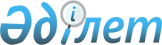 О внесении изменений и дополнений в постановление Правительства Республики Казахстан от 11 января 2002 года N 43Постановление Правительства Республики Казахстан от 22 ноября 2002 года N 43г      Правительство Республики Казахстан постановляет: 

      1. Внести в постановление  Правительства Республики Казахстан от 11 января 2002 года N 43 "Об утверждении паспортов республиканских бюджетных программ на 2002 год Министерства финансов Республики Казахстан" следующие изменения и дополнения: 

      1) в пункте 1: 

      цифры "2, 3, 4, 5, 33, 34, 51" исключить; 

      дополнить цифрами ", 52, 53, 54, 55, 56, 57, 58, 59, 60, 61, 62, 63, 64, 65, 66, 67, 68, 69, 70"; 

      дополнить приложениями 52, 53, 54, 55, 56, 57, 58, 59, 60, 61, 62, 63, 64, 65, 66, 67, 68, 69, 70 согласно приложению к настоящему постановлению; 

      2) в приложении 18 к указанному постановлению: 

      в пункте 1 слова "2 473 510 000 (два миллиарда четыреста семьдесят три миллиона пятьсот десять тысяч)" заменить словами "7 459 353 000 (семь миллиардов четыреста пятьдесят девять миллионов триста пятьдесят три тысячи)"; 

      в пункте 2 слова "от 11 января 2000 года N 48 "Об утверждении Положения о Министерстве финансов Республики Казахстан" заменить словами "от 3 сентября 2002 года N 962 "Некоторые вопросы Министерства финансов Республики Казахстан"; 

      в графе 5 таблицы пункта 6: 

      в строке, порядковый номер 1, цифру "889" заменить цифрой "1125"; 

      в строке, порядковый номер 2, цифру "5179" заменить цифрой "16148"; 

      3) в приложении 32 к указанному постановлению: 

      в графе 5 таблицы пункта 6: 

      в строке, порядковый номер 1, слова "Инженерным корпусом (Абая 48)" заменить словами "зданием Управления Казначейства по городу Астане". 

      2. Настоящее постановление вступает в силу со дня подписания.       Премьер-Министр 

      Республики Казахстан 

Приложение         

к постановлению Правительства 

Республики Казахстан    

от 22 ноября 2002 года N 43г 

Приложение 52       

к постановлению Правительства 

Республики Казахстан    

от 11 января 2002 года N 43       Министерство финансов Республики Казахстан 

      ------------------------------------------ 

      Администратор бюджетной программы  Паспорт 

республиканской бюджетной программы 

010 "Повышение квалификации и переподготовка кадров" 

на 2002 год       1. Стоимость: 3 714 000 (три миллиона семьсот четырнадцать тысяч) тенге. 

      2. Нормативно-правовая основа бюджетной программы: статья 8 Закона  Республики Казахстан от 23 июля 1999 года "О государственной службе"; Указ  Президента Республики Казахстан от 17 февраля 2000 года N 344 "О дальнейших мерах по реализации Стратегии развития Казахстана до 2030 года"; постановление  Правительства Республики Казахстан от 13 ноября 2000 года N 1706 "О концепции обучения государственных служащих"; постановление  Правительства Республики Казахстан от 7 марта 2000 года N 367 "О Плане мероприятий по реализации Программы действий Правительства Республики Казахстан на 2000-2002 годы". 

      3. Источники финансирования бюджетной программы: средства республиканского бюджета. 

      4. Цель бюджетной программы: повышение профессионального уровня работников Налогового комитета Министерства финансов Республики Казахстан и его территориальных подразделений. 

      5. Задача бюджетной программы: повышение уровня квалификации специалистов. 

      6. План мероприятий по реализации бюджетной программы:       7. Ожидаемые результаты выполнения бюджетной программы: обеспеченность налоговых органов Министерства финансов Республики Казахстан квалифицированными кадрами. 

Приложение 53       

к постановлению Правительства 

Республики Казахстан    

от 11 января 2002 года N 43       Министерство финансов Республики Казахстан 

      ------------------------------------------ 

      Администратор бюджетной программы  Паспорт 

республиканской бюджетной программы 

037 "Обеспечение финансовых органов нормативными 

правовыми актами" на 2002 год       1. Стоимость: 27 104 000 (двадцать семь миллионов сто четыре тысячи) тенге. 

      2. Нормативно-правовая основа бюджетной программы: Закон  Республики Казахстан от 15 декабря 2001 года "О республиканском бюджете на 2002 год"; статья 8 Закона  Республики Казахстан от 23 июля 1999 года "О государственной службе"; Указ  Президента Республики Казахстан от 17 февраля 2000 года N 344 "О дальнейших мерах по реализации Стратегии развития Казахстана до 2030 года"; постановление  Правительства Республики Казахстан от 27 декабря 2001 года N 1715 "О реализации Закона Республики Казахстан "О республиканском бюджете на 2002 год"; постановление  Правительства Республики Казахстан от 13 ноября 2000 года N 1706 "О концепции обучения государственных служащих"; постановление  Правительства Республики Казахстан от 7 марта 2000 года N 367 "О Плане мероприятий по реализации Программы действий Правительства Республики Казахстан на 2000-2002 годы"; постановление  Правительства Республики Казахстан от 3 сентября 2002 года N 962 "Некоторые вопросы о Министерстве финансов Республики Казахстан". 

      3. Источники финансирования бюджетной программы: средства республиканского бюджета. 

      4. Цель бюджетной программы: обеспечение органов финансовой системы нормативными правовыми актами, литературой, необходимой для работы, повышение уровня профессионализма и правовой культуры сотрудников налоговых органов. 

      5. Задачи бюджетной программы: своевременное обеспечение необходимой нормативно-правовой и другой литературой; печатание нормативных правовых актов и иной печатной продукции служебного характера; печатание ведомственных нормативных правовых актов в средствах массовой информации. 

      6. План мероприятий по реализации бюджетной программы:       7. Ожидаемые результаты выполнения бюджетной программы: обеспеченность нормативными правовыми актами, иной литературой, печатной продукцией, необходимых в работе центрального аппарата и территориальных подразделений Министерства финансов Республики Казахстан, повышение профессионального уровня сотрудников. 

Приложение 54        

к постановлению Правительства 

Республики Казахстан    

от 11 января 2002 года N 43       Министерство финансов Республики Казахстан 

      ------------------------------------------ 

      Администратор бюджетной программы  Паспорт 

республиканской бюджетной программы 039 

"Исполнение обязательств "Карагандашахтуголь" 

по возмещению ущерба, нанесенного здоровью работников 

ликвидированных шахт" на 2002 год       1. Стоимость: 93 000 000 (девяносто три миллиона) тенге. 

      2. Нормативно-правовая основа бюджетной программы: постановление  Правительства Республики Казахстан от 16 июля 1996 года N 908 "О дополнительных мерах по финансово-экономическому оздоровлению предприятий Карагандинского угольного бассейна". 

      3. Источники финансирования бюджетной программы: средства республиканского бюджета. 

      4. Цель бюджетной программы: возмещение ущерба, нанесенного здоровью бывшим работникам акционерного общества закрытого типа "Карагандашахтуголь" (далее - АОЗТ "Карагандашахтуголь"). 

      5. Задачи бюджетной программы: исполнение обязательств по погашению задолженности по возмещению ущерба, причиненного здоровью работников ликвидированных шахт АОЗТ "Карагандашахтуголь". 

      6. План мероприятий по реализации бюджетной программы:       7. Ожидаемые результаты выполнения бюджетной программы: погашение обязательств перед работниками АОЗТ "Карагандашахтуголь" общей численностью по состоянию на 1 января 2002 года - 1245 человек, согласно реестру кредиторов, утвержденному судом с целью погашения задолженности по регрессным искам. 

Приложение 55        

к постановлению Правительства 

Республики Казахстан    

от 11 января 2002 года N 43       Министерство финансов Республики Казахстан 

      ------------------------------------------ 

      Администратор бюджетной программы  Паспорт 

республиканской бюджетной программы 

079 "Выполнение функций лицензиаров" 

на 2002 год       1. Стоимость: 16 220 000 (шестнадцать миллионов двести двадцать тысяч) тенге. 

      2. Нормативно-правовая основа бюджетной программы: статьи 12-13 Закона  Республики Казахстан от 20 ноября 1998 года "Об аудиторской деятельности", статьи 1-8 , 11-26 Закона  Республики Казахстан от 17 апреля 1995 года "О лицензировании", Закон  Республики Казахстан от 16 июля 1999 года "О государственном регулировании производства и оборота этилового спирта и алкогольной продукции", постановление  Правительства Республики Казахстан от 29 декабря 1995 года N 1894 "О реализации постановления Президента Республики Казахстан от 17 апреля 1995 года N 2201", постановление  Правительства Республики Казахстан от 29 июня 1999 года N 878 "Об утверждении Правил лицензирования аудиторской деятельности", постановление  Правительства Республики Казахстан от 27 августа 1999 года N 1258 "Правила лицензирования производства этилового спирта и алкогольной продукции, хранение и реализации этилового спирта, хранения и оптовой реализации алкогольной продукции (кроме пива), а также розничной торговли алкогольной продукции (кроме пива)", постановление  Правительства Республики Казахстан от 3 сентября 2002 года N 962 "Некоторые вопросы о Министерстве финансов Республики Казахстан". 

      3. Источники финансирования бюджетной программы: средства республиканского бюджета. 

      4. Цель бюджетной программы: лицензирование аудиторской деятельности в Республике Казахстан, лицензирование деятельности по производству и обороту этилового спирта и алкогольной продукции, обеспечение максимально полного поступления акцизов в условиях жесткого государственного регулирования оборота этилового спирта и алкогольной продукции. 

      5. Задачи бюджетной программы: регулирование аудиторской деятельности и выдача лицензий аудиторам и аудиторским организациям в Республике Казахстан; лицензирование деятельности в области производства и оборота этилового спирта и алкогольной продукции; контроль за оборотом этилового спирта и алкогольной продукции; сбор соответствующих налогов в бюджет; борьба с нелегальным производством и оборотом этилового спирта и алкогольной продукции; оптимизация оптовых складов алкогольного рынка. 

      6. План мероприятий по реализации бюджетной программы:       7. Ожидаемые результаты выполнения бюджетной программы: 

      Дальнейшее развитие качества аудиторской деятельности, так как аудит является одним из неотъемлемых инструментов рыночной экономики, установление должного контроля за аудиторами и аудиторскими организациями, пополнение государственного бюджета (лицензионный сбор). Прогнозируемое количество производства этилового спирта и алкогольной продукции составит - 30 000 тысяч дал и прогнозируемое поступление соответствующих налогов в бюджет - 10 900 800 тысяч тенге. 

Приложение 56        

к постановлению Правительства 

Республики Казахстан    

от 11 января 2002 года N 43       Министерство финансов Республики Казахстан 

      ----------------------------------------- 

      Администратор бюджетной программы  Паспорт 

республиканской бюджетной программы 201 

"Материально-техническое обеспечение налоговых органов 

Министерства финансов Республики Казахстан" на 2002 год       1. Стоимость: 252 308 000 (двести пятьдесят два миллиона триста восемь тысяч) тенге. 

      2. Нормативно-правовая основа бюджетной программы: Указ  Президента Республики Казахстан от 29 июня 2001 года N 645 "О создании специальной экономической зоны "Астана - новый город", постановление  Правительства Республики Казахстан от 9 октября 2002 года N 1102 "Вопросы Налогового комитета Министерства финансов Республики Казахстан". 

      3. Источники финансирования бюджетной программы: средства республиканского бюджета. 

      4. Цель бюджетной программы: создание надлежащих условий для успешного исполнения возложенных функциональных задач, поставленных Правительством Республики Казахстан перед налоговыми органами и Комитетом по работе с несостоятельными должниками Республики Казахстан. 

      5. Задачи бюджетной программы: укрепление и развитие материально-технической базы налоговых органов Республики Казахстан и Комитета по работе с несостоятельными должниками Министерства финансов Республики Казахстан. 

      6. План мероприятий по реализации бюджетной программы:       7. Ожидаемые результаты выполнения бюджетной программы: обеспечение потребности в материально-технических средствах и осуществление частичного ремонта зданий налоговых органов Министерства финансов Республики Казахстан. 

Приложение 57        

к постановлению Правительства 

Республики Казахстан    

от 11 января 2002 года N 43       Министерство финансов Республики Казахстан 

      ------------------------------------------ 

      Администратор бюджетной программы  Паспорт 

республиканской бюджетной программы 501 

"Сопровождение информационных систем органов 

Министерства финансов Республики Казахстан" 

на 2002 год       1. Стоимость: 1 075 553 000 (один миллиард семьдесят пять миллионов пятьсот пятьдесят три тысячи) тенге. 

      2. Нормативно-правовая основа бюджетной программы: Кодекс  Республики Казахстан от 12 июня 2001 года "О налогах и других обязательных платежах в бюджет (Налоговый Кодекс)"; Указ  Президента Республики Казахстан от 12 октября 1998 года N 4114 "О дальнейшем реформировании системы государственных органов Республики Казахстан"; Указ  Президента Республики Казахстан от 14 марта 2000 года N 359 "О Государственной программе обеспечения информационной безопасности Республики Казахстан на 2000-2003 годы"; Указ  Президента Республики Казахстан от 31 июля 2000 года N 427 "О мерах по улучшению работы государственного аппарата, борьбе с бюрократизмом и сокращению документооборота"; постановление  Правительства Республики Казахстан от 16 октября 1998 года N 1059 "О реализации Проекта Модернизации Казначейства"; постановление  Правительства Республики Казахстан от 24 мая 1999 года N 626 "Вопросы Комитета казначейства Министерства финансов Республики Казахстан", постановление  Правительства Республики Казахстан от 3 сентября 2002 года N 962 "Некоторые вопросы Министерства финансов Республики Казахстан", постановление  Правительства Республики Казахстан от 9 октября 2002 года N 1102 "Вопросы Налогового комитета Министерства финансов Республики Казахстан". 

      3. Источники финансирования бюджетной программы: средства республиканского бюджета. 

      4. Цель бюджетной программы: обеспечение функционирования информационно-телекоммуникационных систем Министерства финансов Республики Казахстан, техническая поддержка, сопровождение и текущая доработка программного обеспечения новой автоматизированной информационной системы казначейства (далее - казначейская система), а также обеспечение запасными частями, расходными материалами компьютерного оборудования, обеспечение функционирования информационных систем и телекоммуникаций общего назначения в Налоговом комитете Министерства финансов Республики Казахстан и его территориальных подразделениях. 

      5. Задачи бюджетной программы: сопровождение, администрирование и поддержка функционирующих и вводимых в действие информационных систем; 

      осуществление системно-технического обслуживания средств вычислительной и организационной техники, корпоративной телекоммуникационной сети, локально-вычислительных сетей системы министерства и структурированной кабельной системы Дома министерств; 

      обеспечение информационной безопасности вычислительной сети и защиты информации, в том числе при обработке закрытой информации; 

      сопровождение Web-сервера Министерства финансов Республики Казахстан; 

      обеспечение запасными частями и расходными материалами вычислительных средств и оборудования Министерства финансов и его территориальных подразделений; 

      обеспечение бесперебойного функционирования в Комитете казначейства и его территориальных органах программного, технического и системного обеспечения информационных систем Казначейства в реальном режиме времени; 

      оптимизация конфигурации центрального сервера казначейства; 

      анализ и настройка системных и программных параметров с целью оптимизации системы, то есть уменьшения времени реакции; 

      системное и прикладное программное обучение работников Казначейства; 

      консультации конечных пользователей по работе в информационной системе, анализ сбойных ситуаций; 

      взаимодействие с группой технического сопровождения компании "ORACLE" и компании "Colvir"; консультации пользователей по эксплуатации автоматизированной системы Казначейства "Баск-M", СУБД INFORMIX; 

      анализ аварийных и сбойных ситуаций, возникающих при эксплуатации системы "Баск-М"; 

      оказание консультативной и практической помощи по восстановлению программного обеспечения и баз данных, разрушенных в результате аварийных и сбойных ситуаций или при отказе вычислительной техники; 

      устранение возможных недоработок или ошибок программного обеспечения, выявленных в процессе эксплуатации системы "Баск-М"; 

      доработка программного обеспечения без изменения принципов построения комплекса и структур баз данных; 

      консультации и обучение персонала; 

      разработка документации; 

      обеспечение телекоммуникационной связи; 

      ремонт и обслуживание средств вычислительной техники; 

      обеспечение расходными материалами и запасными частями для вычислительной техники; 

      администрирование локально-вычислительной сети; 

      тиражирование программного обеспечения; 

      сопровождение и обслуживание серверных комнат, в том числе услуги по монтажу и наладке оборудования, прокладке и оборудованию для локально-вычислительных сетей. 

      6. План мероприятий по реализации бюджетной программы:       7. Ожидаемые результаты выполнения бюджетной программы: эффективная работа прикладного и системного обеспечения информационных систем Министерства финансов Республики, в том числе информационной системы Казначейства; своевременное исполнение республиканского бюджета и расчетно-кассового обслуживания местных бюджетов, мониторинга требованиями и обязательствами государства, своевременного формирования периодической бухгалтерской и контрольно-ревизионной отчетности, функционирования Web-сайтов Министерства, обеспечение информационной поддержки ведения финансово-хозяйственной деятельности; обеспечение бесперебойной работы  информационных систем, доставки сообщений, компьютерного, сетевого, коммуникационного оборудования. 

Приложение 58        

к постановлению Правительства 

Республики Казахстан    

от 11 января 2002 года N 43       Министерство финансов Республики Казахстан 

      ------------------------------------------ 

      Администратор бюджетной программы  Паспорт 

республиканской бюджетной программы 503 

"Сопровождение информационной налоговой системы 

"Интегрированная налоговая информационная система" 

(ИНИС) на 2002 год       1. Стоимость: 309 289 000 (триста девять миллионов двести восемьдесят девять тысяч) тенге. 

      2. Нормативно-правовая основа бюджетной программы: Кодекс  Республики Казахстан от 12 июня 2001 года "О налогах и других обязательных платежах в бюджет (Налоговый Кодекс)". 

      3. Источники финансирования бюджетной программы: средства республиканского бюджета. 

      4. Цель бюджетной программы: функционирование единой централизованной информационной налоговой системы в территориальных налоговых органах и центральном аппарате Налогового комитета Министерства финансов Республики Казахстан. 

      5. Задачи бюджетной программы: сопровождение информационной налоговой интегрированной системы Республики Казахстан (далее по тексту - ИНИС РК), в том числе новых функций ("Учет доходов физических лиц, облагаемых у источника выплаты", "Регистрация плательщиков НДС. Система приема и обработки реестров счетов-фактур, выписанных с НДС", "Контроль и учет разовых талонов", "Учет сроков пребывания нерезидентов", "Отсрочка уплаты налогов", "Учет и контроль контрольно-кассовых машин", "Система мультимедийной связи по разъяснению налогового законодательства"; расширение функциональности компонентов ИНИС РК "Электронный контроль налогового аудита"; сопровождение серверных комнат, в том числе услуги по монтажу и наладке оборудования, прокладке и оборудованию для локально-вычислительных сетей; установка источников бесперебойного питания. 

      6. План мероприятий по реализации бюджетной программы:       7. Ожидаемые результаты выполнения бюджетной программы: сопровождение, автоматизация процессов налогового администрирования, повышение качества и оперативности информации, создание серверных помещений в территориальных органах Налогового комитета Министерства финансов Республики Казахстан для бесперебойной работы информационных систем, доставки сообщений, компьютерного, сетевого, коммуникационного оборудования в Налоговом комитете Министерства финансов Республики Казахстан и его территориальных подразделениях. 

Приложение 59       

к постановлению Правительства 

Республики Казахстан    

от 11 января 2002 года N 43       Министерство финансов Республики Казахстан 

      ------------------------------------------ 

      Администратор бюджетной программы  Паспорт 

республиканской бюджетной программы 504 

"Сопровождение информационной системы 

"Мониторинг крупных предприятий" 

на 2002 год       1. Стоимость: 25 546 000 (двадцать пять миллионов пятьсот сорок шесть тысяч) тенге. 

      2. Нормативно-правовая основа бюджетной программы: статья 5 Закона  Республики Казахстан от 5 января 2001 года "О государственном контроле при применении трансфертных цен"; постановление  Правительства Республики Казахстан от 17 апреля 2002 года N 448 "Об утверждении перечня налогоплательщиков, подлежащих республиканскому мониторингу"; постановление  Правительства Республики Казахстан от 9 июня 2001 года N 788 "Об утверждении Перечня официальных источников информации по рыночным ценам на отдельные виды товаров, подлежащих государственному контролю при применении трансфертных цен в международных деловых операциях". 

      3. Источники финансирования бюджетной программы: средства республиканского бюджета. 

      4. Цель бюджетной программы: сбор информации с предприятий, крупных налогоплательщиков для построения государственной налоговой и экономической политики государства. Постоянное отслеживание обоснованности расчетов налогооблагаемого дохода, начисления налогов и платежей, контроль их уплаты. 

      5. Задачи бюджетной программы: сопровождение программного обеспечения; организация системы защиты информации при поступлении отчетов от крупных предприятий. 

      6. План мероприятий по реализации бюджетной программы:       7. Ожидаемые результаты выполнения бюджетной программы: сбор информации с предприятий, крупных налогоплательщиков для построения государственной налоговой и экономической политики государства, выявление скрытых резервов в части поступления налогов и других обязательных платежей в бюджет от крупных налогоплательщиков. 

Приложение 60        

к постановлению Правительства 

Республики Казахстан    

от 11 января 2002 года N 43       Министерство финансов Республики Казахстан 

      ----------------------------------------- 

      Администратор бюджетной программы  Паспорт 

республиканской бюджетной программы 505 

"Сопровождение информационной системы 

"Контроль за оборотом и производством акцизной продукции" 

на 2002 год       1. Стоимость: 6 720 000 тенге (шесть миллионов семьсот двадцать тысяч) тенге. 

      2. Нормативно-правовая основа бюджетной программы: статьи 3 , 13 Закона  Республики Казахстан от 16 июля 1999 года "О государственном регулировании производства и оборота этилового спирта и алкогольной продукции"; постановление  Правительства Республики Казахстан от 2 марта 2000 года N 339 "О программе по усилению государственного регулирования оборота нефтепродуктов на территории Республики Казахстан". 

      3. Источники финансирования бюджетной программы: средства республиканского бюджета. 

      4. Цель бюджетной программы: обеспечение контроля за производством и оборотом акцизной продукции предприятий, имеющих лицензии на соответствующие виды деятельности. 

      5. Задачи бюджетной программы: сопровождение системы "Контроль за оборотом и производством акцизной продукции"; прокладка локально-вычислительной сети в территориальных подразделениях Налогового комитета Министерства финансов Республики Казахстан. 

      6. План мероприятий по реализации бюджетной программы:       7. Ожидаемые результаты выполнения бюджетной программы: бесперебойное функционирование информационной системы "Контроль за оборотом и производством акцизной продукции", получение оперативной и достоверной информации в целях анализа и контроля производства и оборота алкогольной продукции, табачной продукции и нефтепродуктов. 

Приложение 61        

к постановлению Правительства 

Республики Казахстан    

от 11 января 2002 года N 43       Министерство финансов Республики Казахстан 

      ------------------------------------------ 

      Администратор бюджетной программы  Паспорт 

республиканской бюджетной программы 506 

"Сопровождение информационной системы 

"Государственный реестр налогоплательщиков и объектов 

налогообложения Республики Казахстан" на 2002 год       1. Стоимость: 39 033 000 (тридцать девять миллионов тридцать три тысячи) тенге. 

      2. Нормативно-правовая основа бюджетной программы: статья 529 Кодекса  Республики Казахстан от 12 июня 2001 года "О налогах и других обязательных платежах в бюджет (Налоговый Кодекс)"; постановление  Правительства Республики Казахстан от 28 мая 2002 года N 579 "Об утверждении Правил формирования и ведения Государственного реестра налогоплательщиков Республики Казахстан". 

      3. Источники финансирования бюджетной программы: средства республиканского бюджета. 

      4. Цель бюджетной программы: обеспечение функционирования системы "Государственный реестр налогоплательщиков и объектов налогообложения Республики Казахстан". 

      5. Задачи бюджетной программы: сопровождение системы; установка интерфейсов с уполномоченными органами (органами статистики, органами, осуществляющими государственную регистрацию юридических и физических лиц, объектов налогообложения, выдающими документы разрешительного и регистрационного характера и другими уполномоченными органами, определяемыми Правительством Республики Казахстан). 

      6. План мероприятий по реализации бюджетной программы:       7. Ожидаемые результаты выполнения бюджетной программы: бесперебойное функционирование информационной системы "Государственный реестр налогоплательщиков и объектов налогообложения Республики Казахстан", получение информации от уполномоченных органов (органов статистики, органов, осуществляющих государственную регистрацию юридических и физических лиц, объектов налогообложения, выдающих документы разрешительного и регистрационного характера и других уполномоченных органов, определяемых Правительством Республики Казахстан). 

Приложение 62        

к постановлению Правительства 

Республики Казахстан    

от 11 января 2002 года N 43       Министерство финансов Республики Казахстан 

      ------------------------------------------ 

      Администратор бюджетной программы  Паспорт 

республиканской бюджетной программы 600 

"Создание информационных систем органов 

Министерства финансов Республики Казахстан" 

на 2002 год       1. Стоимость: 505 787 000 (пятьсот пять миллионов семьсот восемьдесят семь тысяч) тенге. 

      2. Нормативно-правовая основа бюджетной программы: Кодекс  Республики Казахстан от 12 июня 2001 года "О налогах и других обязательных платежах в бюджет (Налоговый Кодекс)"; Указ  Президента Республики Казахстан от 12 октября 1998 года N 4114 "О дальнейшем реформировании системы государственных органов Республики Казахстан"; Указ  Президента Республики Казахстан от 14 марта 2000 г. N 359 "О Государственной программе обеспечения информационной безопасности Республики Казахстан на 2000-2003 годы"; Указ  Президента Республики Казахстан от 31 июля 2000 г. N 427 "О мерах по улучшению работы государственного аппарата, борьбе с бюрократизмом и сокращению документооборота"; постановление  Правительства Республики Казахстан от 7 марта 2000 г. N 367 "О плане мероприятий по реализации Государственной Программы действий Правительства Республики Казахстан на 2000-2002 годы"; постановление  Правительства Республики Казахстан от 3 сентября 2002 года N 962 "Некоторые вопросы Министерства финансов Республики Казахстан"; постановление  Правительства Республики Казахстан от 9 октября 2002 года N 1102 "Вопросы Налогового комитета Министерства финансов Республики Казахстан"; Программа информатизации Министерства финансов Республики Казахстан на 2000-2002 гг., утвержденная приказом Министерства финансов Республики Казахстан от 23 октября 2000 г. N 459. 

      3. Источники финансирования бюджетной программы: средства республиканского бюджета. 

      4. Цель бюджетной программы: проведение комплексной информатизации, направленной на достижение современного уровня информатизации бюджетных процедур, а также обеспечение своевременной модернизации и оснащение средствами вычислительного, коммуникационного, сетевого оборудования и организационной техники, системного программного обеспечения, интегрирование информационных систем и обеспечение защиты информации, создание и развитие информационных систем и телекоммуникаций общего назначения в Налоговом комитете Министерства финансов Республики Казахстан и его территориальных подразделениях. 

      5. Задачи бюджетной программы: разработка и развитие автоматизированных систем финансовых расчетов (АСФР) и интегрированной системы управления финансово-хозяйственной деятельностью государственных учреждений, создание базы данных (информационных ресурсов) общего пользования, закупка лицензионного системного программного обеспечения и программных средств защиты информации и их технической поддержки, а также закупка вычислительного, сетевого оборудования, организационной техники и аппаратно-программных средств защиты информации в соответствии с Программой информатизации Министерства финансов Республики Казахстан, создание пилотных проектов информационных систем "Электронные формы налоговой отчетности", "Система гарантированной доставки сообщений для налогоплательщиков Республики Казахстан", "Ведомственные кадры", "Центр дистанционного обучения"; приобретение оборудования для серверных помещений в налоговых комитетах; приобретение серверов для пилотной зоны "Информационная налоговая интегрированная система - 2". 

      6. План мероприятий по реализации бюджетной программы:       7. Ожидаемые результаты выполнения бюджетной программы: обеспечение современного уровня информатизации бюджетных процедур, требований и обязательств государства на базе новых технологических решений и инструментальных средств, а также обеспечение эффективного управления и мониторинга ресурсами вычислительной сети и защиты информации. Уровень модернизации вычислительной техники составит 19,1%, процент пополнения вычислительного парка составит 4,7%. Автоматизация процессов налогового администрирования, повышение качества и оперативности информации, обеспечение защиты и гарантированной доставки сообщений (информации), создание серверных помещений в территориальных налоговых комитетах Министерства финансов Республики Казахстан для бесперебойной работы информационных систем, доставки сообщений, компьютерного, сетевого, коммуникационного оборудования в Налоговом комитете Министерства финансов Республики Казахстан и его территориальных подразделениях. 

Приложение 63        

к постановлению Правительства 

Республики Казахстан     

от 11 января 2002 года N 43       Министерство финансов Республики Казахстан 

      ------------------------------------------ 

      Администратор бюджетной программы  Паспорт 

республиканской бюджетной программы 603 

"Развитие информационной налоговой системы 

"Интегрированная налоговая информационная система" 

(ИНИС) на 2002 год       1. Стоимость: 425 475 000 (четыреста двадцать пять миллионов четыреста семьдесят пять тысяч) тенге. 

      2. Нормативно-правовая основа бюджетной программы: Кодекс  Республики Казахстан от 12 июня 2001 года "О налогах и других обязательных платежах в бюджет (Налоговый Кодекс)". 

      3. Источники финансирования бюджетной программы: средства республиканского бюджета. 

      4. Цель бюджетной программы: создание единой централизованной информационной налоговой системы. 

      5. Задачи бюджетной программы: расширение информационной налоговой интегрированной системы Республики Казахстан (далее - ИНИС РК); расширение компоненты системы ИНИС РК: "Учет доходов физических лиц, облагаемых у источника выплаты", "Регистрация плательщиков НДС. Система приема и обработки реестров счетов-фактур, выписанных с НДС"; разработка компоненты системы ИНИС РК: "Контроль и учет разовых талонов", "Учет и контроль отсрочек уплаты платежей", "Учет и контроль контрольно-кассовых машин", "Учет сроков пребывания нерезидентов"; обеспечение налоговых комитетов компьютерным оборудованием, сканерным оборудованием для обработки электронных форм, обеспечение оборудованием серверных помещений, для построения структурированной кабельной системы. 

      6. План мероприятий по реализации бюджетной программы:       7. Ожидаемые результаты выполнения бюджетной программы: автоматизация процессов налогового администрирования, повышение качества и оперативности информации. 

Приложение 64        

к постановлению Правительства 

Республики Казахстан    

от 11 января 2002 года N 43       Министерство финансов Республики Казахстан 

      ------------------------------------------ 

      Администратор бюджетной программы  Паспорт 

республиканской бюджетной программы 604 

"Развитие информационной системы 

"Мониторинг крупных предприятий" 

на 2002 год       1. Стоимость: 6 496 000 (шесть миллионов четыреста девяносто шесть тысяч) тенге. 

      2. Нормативно-правовая основа бюджетной программы: статья 5 Закона  Республики Казахстан от 5 января 2001 года "О государственном контроле при применении трансфертных цен"; постановление  Правительства Республики Казахстан от 17 апреля 2002 года N 448 "Об утверждении перечня налогоплательщиков, подлежащих республиканскому мониторингу", постановление  Правительства Республики Казахстан от 9 июня 2001 года N 788 "Об утверждении Перечня официальных источников информации по рыночным ценам на отдельные виды товаров, подлежащих государственному контролю при применении трансфертных цен в международных деловых операциях". 

      3. Источники финансирования бюджетной программы: средства республиканского бюджета. 

      4. Цель бюджетной программы: обеспечение прозрачности финансово-хозяйственной деятельности крупных налогоплательщиков на основе анализа электронных отчетов и форм, предоставляемых ежемесячно территориальными налоговыми комитетами. Постоянное отслеживание обоснованности расчетов налогооблагаемого дохода, начисления налогов и платежей, контроль их уплаты. 

      5. Задачи бюджетной программы: развитие системы "Мониторинг крупных предприятий" в части развития системы защиты информации при передаче информации от крупных предприятий. 

      6. План мероприятий по реализации бюджетной программы:       7. Ожидаемые результаты выполнения бюджетной программы: сбор информации с предприятий, крупных налогоплательщиков для построения государственной налоговой и экономической политики государства, выявление скрытых резервов в части поступления налогов и других обязательных платежей в бюджет от крупных налогоплательщиков. 

Приложение 65        

к постановлению Правительства 

Республики Казахстан    

от 11 января 2002 года N 43       Министерство финансов Республики Казахстан 

      ------------------------------------------ 

      Администратор бюджетной программы  Паспорт 

республиканской бюджетной программы 605 

"Развитие информационной системы 

"Контроль за оборотом и производством акцизной продукции" 

на 2002 год       1. Стоимость: 14 068 000 (четырнадцать миллионов шестьдесят восемь тысяч) тенге. 

      2. Нормативно-правовая основа бюджетной программы: статья 3 , статья 13  Закона Республики Казахстан от 16 июля 1999 года "О государственном регулировании производства и оборота этилового спирта и алкогольной продукции"; постановление  Правительства Республики Казахстан от 2 марта 2000 года N 339 "О программе по усилению государственного регулирования оборота нефтепродуктов на территории Республики Казахстан". 

      3. Источники финансирования бюджетной программы: средства республиканского бюджета. 

      4. Цель бюджетной программы: обеспечение контроля за производством и оборотом акцизной продукции предприятий, имеющих лицензии на соответствующие виды деятельности. 

      5. Задачи бюджетной программы: развитие системы "Контроль за оборотом и производством акцизной продукции"; обеспечение территориальных подразделений Налогового комитета Министерства финансов Республики Казахстан коммуникационным оборудованием для прокладки локально-вычислительной сети. 

      6. План мероприятий по реализации бюджетной программы:       7. Ожидаемые результаты выполнения бюджетной программы: сквозной контроль на всех стадиях производства и оборота подакцизной продукции (алкогольной продукции, табачной продукции и нефтепродуктов), легализация производства и упорядочение рынка подакцизной продукции, обеспечение своевременности и полноты уплаты налогов по подакцизной продукции. 

Приложение 66        

к постановлению Правительства 

Республики Казахстан    

от 11 января 2002 года N 43       Министерство финансов Республики Казахстан 

      ----------------------------------------- 

      Администратор бюджетной программы  Паспорт 

республиканской бюджетной программы 606 

"Развитие информационной системы 

"Государственный реестр налогоплательщиков и объектов 

налогообложения Республики Казахстан" 

на 2002 год       1. Стоимость: 233 022 000 (двести тридцать три миллиона двадцать две тысячи) тенге. 

      2. Нормативно-правовая основа бюджетной программы: статья 529 Кодекса  Республики Казахстан от 12 июня 2001 года "О налогах и других обязательных платежах в бюджет (Налоговый Кодекс)"; постановление  Правительства Республики Казахстан от 28 мая 2002 года N 579 "Об утверждении Правил формирования и ведения Государственного реестра налогоплательщиков Республики Казахстан". 

      3. Источники финансирования бюджетной программы: средства республиканского бюджета. 

      4. Цель бюджетной программы: контроль над правильностью исчисления и своевременностью уплаты налогов и других обязательных платежей в бюджет, а также определения налогооблагаемой базы Республики Казахстан на основе информации, поступающей в Налоговый комитет Министерства финансов Республики Казахстан от территориальных налоговых комитетов и уполномоченных органов (органов статистики, органов, осуществляющих государственную регистрацию юридических и физических лиц, объектов налогообложения, выдающих документы разрешительного и регистрационного характера и других уполномоченных органов, определяемых Правительством Республики Казахстан). 

      5. Задачи бюджетной программы: расширение функций информационной системы "Государственный реестр налогоплательщиков и объектов налогообложения Республики Казахстан"; увеличение мощности серверного оборудования; создание хранилища данных Государственного реестра налогоплательщиков и объектов налогообложения Республики Казахстан; изменение программной платформы; обеспечение защиты информации; обеспечение серверами налоговых комитетов пилотных зон. 

      6. План мероприятий по реализации бюджетной программы:       7. Ожидаемые результаты выполнения бюджетной программы: создание аналитической системы, позволяющей контролировать правильность исчисления и своевременность уплаты налогов и других обязательных платежей в бюджет. 

Приложение 67       

к постановлению Правительства 

Республики Казахстан   

от 11 января 2002 года N 43       Министерство финансов Республики Казахстан 

      ------------------------------------------ 

      Администратор бюджетной программы  Паспорт 

республиканской бюджетной программы 607 

"Создание информационной системы 

"Электронные формы налоговой отчетности" 

на 2002 год       1. Стоимость: 105 350 000 (сто пять миллионов триста пятьдесят тысяч) тенге. 

      2. Нормативно-правовая основа бюджетной программы: статьи 12 , 68, 69  Кодекса Республики Казахстан от 12 июня 2001 года "О налогах и других обязательных платежах в бюджет (Налоговый Кодекс)". 

      3. Источники финансирования бюджетной программы: средства республиканского бюджета. 

      4. Цель бюджетной программы: повышение уровня соблюдения налогового законодательства, улучшение налогового администрирования, повышение собираемости налогов. 

      5. Задачи бюджетной программы: приобретение системного программного обеспечения для распознавания рукописного текста при приеме и обработке электронных форм налоговой отчетности методом сканирования; обучение специалистов Налогового комитета Министерства финансов Республики Казахстан и его территориальных подразделений работе с системой "Электронные формы налоговой отчетности"; тиражирование программного обеспечения на CD-диски для налогоплательщиков; подготовка материалов для информационных телепередач. 

      6. План мероприятий по реализации бюджетной программы:       7. Ожидаемые результаты выполнения бюджетной программы: прием налоговой отчетности с помощью Internet, электронной почты, электронного сканирования стандартных форм на бумажном носителе, оптимизация заполнения и обработки деклараций, упрощение сдачи налоговых деклараций налогоплательщиками, усовершенствование налогового администрирования. 

Приложение 68        

к постановлению Правительства 

Республики Казахстан    

от 11 января 2002 года N 43       Министерство финансов Республики Казахстан 

      ----------------------------------------- 

      Администратор бюджетной программы  Паспорт 

республиканской бюджетной программы 702 

"Проведение процедур реорганизации и банкротства" 

на 2002 год       1. Стоимость: 5 000 000 (пять миллионов) тенге. 

      2. Нормативно-правовая основа бюджетной программы: статья 94 Закона  Республики Казахстан от 21 января 1997 года "О банкротстве". 

      3. Источники финансирования бюджетной программы: средства республиканского бюджета. 

      4. Цель бюджетной программы: осуществление процедур банкротства несостоятельных должников. 

      5. Задачи бюджетной программы: исковая работа налоговых органов с неплатежеспособными должниками в целях погашения задолженности по налогам и другим обязательным платежам в бюджет в рамках реализации действующего законодательства о банкротстве. 

      6. План мероприятий по реализации бюджетной программы:       7. Ожидаемые результаты выполнения бюджетной программы: прекращение налоговых обязательств несостоятельных налогоплательщиков, сокращение задолженности и увеличение поступлений в бюджет. 

Приложение 69        

к постановлению Правительства 

Республики Казахстан    

от 11 января 2002 года N 43       Министерство финансов Республики Казахстан 

      ----------------------------------------- 

      Администратор бюджетной программы  Паспорт 

республиканской бюджетной программы 703 

"Печатание акцизных и учетно-контрольных марок, 

свидетельств и патентов" на 2002 год       1. Стоимость: 25 000 000 (двадцать пять миллионов) тенге. 

      2. Нормативно-правовая основа бюджетной программы: статьи 264 , 371, 374, 549 Кодекса Республики Казахстан от 12 июня 2001 года "О налогах и других обязательных платежах в бюджет" (Налоговый кодекс); статьи 9-11 Закона  Республики Казахстан от 19 июня 1997 года "Об индивидуальном предпринимательстве". 

      3. Источники финансирования бюджетной программы: средства республиканского бюджета. 

      4. Цель бюджетной программы: обеспечение полного охвата налогоплательщиков, занимающихся индивидуальным предпринимательством на основе свидетельств и патентов, юридических лиц-сельхозтоваропроизводителей, а также лиц, занимающихся отдельными видами предпринимательской деятельности. 

      5. Задачи бюджетной программы: выдача налоговыми органами налогоплательщикам свидетельств, патентов. 

      6. План мероприятий по реализации бюджетной программы:       7. Ожидаемые результаты выполнения бюджетной программы: рост поступлений от хозяйствующих и зарегистрированных субъектов предпринимательской деятельности на 10%, недопущение отсутствия регистрации налогоплательщиков, осуществляющих отдельные виды предпринимательской деятельности. 

Приложение 70        

к постановлению Правительства 

Республики Казахстан    

от 11 января 2002 года N 43       Министерство финансов Республики Казахстан 

      ------------------------------------------ 

      Администратор бюджетной программы  Паспорт 

республиканской бюджетной программы 705 

"Оценка, хранение и реализация имущества, поступившего 

в собственность государства по отдельным основаниям" 

на 2002 год       1. Стоимость: 80 000 000 (восемьдесят миллионов) тенге. 

      2. Нормативно-правовая основа бюджетной программы: статьи 27 , 29-31, 40, 41, 43-56, 74 Закона  Республики Казахстан от 30 июня 1998 года "Об исполнительском производстве и статусе судебных исполнителей"; Указ  Президента Республики Казахстан от 12 октября 2000 года N 471 "О мерах по обеспечению функционирования новой системы судебного администрирования"; Инструкция  о порядке учета, оценки и реализации конфискованного, бесхозяйного имущества, перешедшего по праву наследования к государству, кладов, находок, а также изделий из драгоценных металлов и драгоценных камней, утвержденная приказом Министра финансов Республики Казахстан от 10 октября 1994 года N 250 "а"; постановление  Правительства Республики Казахстан от 26 июля 2002 года N 833 "Некоторые вопросы учета, хранения, оценки и дальнейшего использования имущества, обращенного (поступившего) в собственность государства по отдельным основаниям". 

      3. Источники финансирования бюджетной программы: средства республиканского бюджета. 

      4. Цель бюджетной программы: обеспечение полного поступления в бюджет средств от дальнейшего использования имущества, поступившего в собственность государства по отдельным основаниям. 

      5. Задачи бюджетной программы: оплата услуг, связанных с оценкой, транспортировкой, складированием, хранением, пересылкой и иными затратами по реализации имущества, перешедшего в собственность государства по отдельным основаниям. 

      6. План мероприятий по реализации бюджетной программы:       7. Ожидаемые результаты выполнения бюджетной программы: пополнение доходной части республиканского бюджета средствами от реализации конфискованного имущества, обеспечение исполнения судебных решений. Поступление в бюджет средств от реализации имущества, поступившего в собственность государства по отдельным основаниям, в размере 150 000 000 тенге. 
					© 2012. РГП на ПХВ «Институт законодательства и правовой информации Республики Казахстан» Министерства юстиции Республики Казахстан
				N !Код  !Код  !Наименование!Мероприятия по реализа-!Сроки  !Ответственные 

  !прог-!под- !программы   !ции программы (подпрог-!реали- !исполнители 

  !раммы!прог-!            !раммы)                 !зации  ! 

  !     !раммы!            !                       !       ! 

--!-----!-----!------------!-----------------------!-------!------------- 

1 !   2 !   3 !      4     !           5           !    6  !      7 

--!-----!-----!------------!-----------------------!-------!------------- 

1   010        Повышение 

               квалификации 

               и переподго- 

               товка кадров           005  Повышение    Проведение обучающих    В тече- Министерство 

               квалификации программ-семинаров      ние     финансов 

               государст-   Количество семинаров в  года    Республики 

               венных       среднем - 7.                    Казахстан 

               служащих     Количество участников в 

                            одном семинаре в 

                            среднем - 28 человек. N !Код  !Код  !Наименование!Мероприятия по реализа-!Сроки  !Ответственные 

  !прог-!под- !программы   !ции программы (подпрог-!реали- !исполнители 

  !раммы!прог-!            !раммы)                 !зации  ! 

  !     !раммы!            !                       !       ! 

--!-----!-----!------------!-----------------------!-------!------------- 

1 !   2 !   3 !      4     !           5           !    6  !      7 

--!-----!-----!------------!-----------------------!-------!------------- 

1   037        Обеспечение  1. Подготовка конкурс-  В тече- Министерство 

               финансовых   ной документации на     ние     финансов 

               органов      приобретение:           года    Республики 

               нормативными 1) периодических                Казахстан 

               правовыми    изданий нормативных 

               актами       правовых актов (подпис- 

                            ка около 10 изданий для 

                            центрального аппарата 

                            Министерства финансов 

                            Республики Казахстан и 

                            его территориальных 

                            подразделений); 

                            2) нормативно-правовой 

                            и другой литературы 

                            (закупка изданий для 

                            центрального аппарата 

                            Министерства финансов 

                            Республики Казахстан и 

                            его территориальных 

                            подразделений); 

                            3) печатание норматив- 

                            ных правовых актов и 

                            другой печатной продук- 

                            ции служебного харак- 

                            тера (тираж около 

                            45 000 экземпляров); 

                            4) печатание ведомст- 

                            венных нормативных 

                            правовых актов в 

                            средствах массовой 

                            информации (по мере 

                            необходимости). 

                            2. Печатание и приоб- 

                            ретение нормативных 

                            правовых актов, в том 

                            числе, в среднем: книг 

                            по составлению форм 

                            налоговой отчетности 

                            - 8 000 экземпляров; 

                            нормативных правовых 

                            актов - 20 571 

                            экземпляров. 

                            3. Приобретение нор- 

                            мативных правовых 

                            актов для налоговых 

                            органов в среднем 

                            693 экземпляра. 

                            4. Приобретение 

                            программного обеспе- 

                            чения на CD-дисках 

                            для обновления и 

                            поддержания ранее 

                            установленной 

                            нормативно-правовой 

                            базы "Юрист" на 1000 

                            рабочих мест в 

                            территориальных 

                            налоговых органах. N !Код  !Код  !Наименование!Мероприятия по реализа-!Сроки  !Ответственные 

  !прог-!под- !программы   !ции программы (подпрог-!реали- !исполнители 

  !раммы!прог-!(подпрограм-!раммы)                 !зации  ! 

  !     !раммы!мы)         !                       !       ! 

--!-----!-----!------------!-----------------------!-------!------------- 

1 !   2 !   3 !      4     !           5           !    6  !      7 

--!-----!-----!------------!-----------------------!-------!------------- 

1   039        Исполнение   Выплата сумм по возме-  В тече- Министерство 

               обязатель-   щению ущерба нанесенно- ние     финансов 

               ств "Кара-   го здоровью работников  года    Республики 

               гандашахт-   быших шахт АОЗТ "Кара-          Казахстан 

               уголь" по    гандашахтуголь" общей 

               возмещению   численностью по состоя- 

               ущерба, на-  нию на 1 января 2002 

               несенного    года - 1245 человек 

               здоровью 

               работников 

               ликвидиро- 

               ванных шахт N !Код  !Код  !Наименование!Мероприятия по реализа-!Сроки  !Ответственные 

  !прог-!под- !программы   !ции программы (подпрог-!реали- !исполнители 

  !раммы!прог-!            !раммы)                 !зации  ! 

  !     !раммы!            !                       !       ! 

--!-----!-----!------------!-----------------------!-------!------------- 

1 !   2 !   3 !      4     !           5           !    6  !      7 

--!-----!-----!------------!-----------------------!-------!------------- 

1  079         Выполнение   1. Командировки, свя-   В тече- Министерство 

               функций      занные с:               ние     финансов 

               лицензиаров  1) участием в заседа-   года    Республики 

                            ниях Квалификационной           Казахстан 

                            комиссии по аттестации 

                            кандидатов в аудиторы 

                            (6 выездов); 

                            2) проверкой соблюдения 

                            квалификационных требо- 

                            ваний и установленных 

                            правил лицензиатами 

                            (4 выезда); 

                            3) участием в судебных 

                            процессах по отзыву и 

                            приостановлению дейст- 

                            вия лицензии (11 выез- 

                            дов); 

                            4) доставкой бланков 

                            лицензий (1 выезд). 

                            2. Закупка бланков 

                            лицензий (300 бланков). 

                            3. Закупка канцелярских 

                            товаров для выполнения 

                            функций (4 закупки). 

                            4. Опубликование в 

                            средствах массовой 

                            информации объявлений и 

                            данных о лицензиатах 

                            (5 публикаций в респуб- 

                            ликанских СМИ). 

                            5. Проведение проверок 

                            700 лицензиатов на 

                            предмет их соответствия 

                            действующему законо- 

                            дательству, из них 490 

                            субъектов, осуществляю- 

                            щих оборот алкогольной 

                            продукцией и 210 

                            субъектов, осуществляю- 

                            щих производство этило- 

                            вого спирта и алкоголь- 

                            ной продукции. Комплек- 

                            сное обследование 

                            лицензиатов. Проведение 

                            не менее 4-х раз в год 

                            работ по юстировке 

                            (наладке), остановке на 

                            ремонт и пуску в работу 

                            спиртоизмеряющих аппа- 

                            ратов, установленных на 

                            действующих 18 спиртза- 

                            водах. 

                            Среднегодовое количест- 

                            во командируемых - 120 

                            человек (1000 человеко/ 

                            дней). 

                            6. Приобретение около 

                            2 000 штук бланков го- 

                            сударственных лицензий 

                            на соответствующие 

                            лицензируемые виды 

                            деятельности, 35 000 

                            штук одноразовых инди- 

                            каторных пломб, канце- 

                            лярских товаров, зап- 

                            равка картриджей, 

                            подписка на газеты, 

                            журналы и другую 

                            литературу (пищевая 

                            промышленность, пиво и 

                            напитки, винодельческая 

                            отрасль и другие). 

                            7. Обслуживание и про- 

                            ведение профилактичес- 

                            кой работы систем авто- 

                            матизированного учета 

                            объемов выработки 

                            алкогольной продукции, 

                            установленного на ли- 

                            ниях розлива предприя- 

                            тий-производителей 

                            алкогольной продукции. 

                            8. Оплата услуг связи, 

                            почтово-телеграфной 

                            связи. 

                            9. Размещение не реже 

                            1-2 раз в квартал в 

                            объеме до 1000 кв. см. 

                            в официальных изданиях 

                            средств массовой инфор- 

                            мации рекламной инфор- 

                            мации для обеспечения 

                            проведения конкурса на 

                            импорт этилового спирта 

                            и алкогольной продукции. 

                            10. Проведение до 3 000 

                            испытаний образцов 

                            этилового спирта и 

                            алкогольной продукции, 

                            вырабатываемых товаро- 

                            производителями респуб- 

                            лики и импортируемые в 

                            страну. N !Код  !Код  !Наименование!Мероприятия по реализа-!Сроки  !Ответственные 

п/!прог-!под- !программ    !ции программы (подпрог-!реали- !исполнители 

п !раммы!прог-!(подпрог-   !раммы)                 !зации  ! 

  !     !раммы!рамм)       !                       !       ! 

--!-----!-----!------------!-----------------------!-------!------------- 

1 !   2 !   3 !      4     !           5           !    6  !      7 

--!-----!-----!------------!-----------------------!-------!------------- 

1   201        Материально- Приобретение служебных  В тече- Министерство 

               техническое  зданий для 14 областных ние     финансов 

               обеспечение  налоговых комитетов,    года    Республики 

               налоговых    налоговых комитетов по          Казахстан 

               органов      городам Астане, Алматы 

               Министерства и их районных структур- 

               финансов     ных подразделений, 

               Республики   здания для вновь соз- 

               Казахстан    данного налогового 

                            комитета на территории 

                            специальной экономичес- 

                            кой зоны "Астана - 

                            новый город", гаража. 

                            Проведение капитального 

                            ремонта зданий 14 

                            областных налоговых 

                            комитетов, налоговых 

                            комитетов по городам 

                            Астане, Алматы и их 

                            районных структурных 

                            подразделений. 

                            Приобретение в среднем: 

                            автотранспорта - 11 

                            единиц, офисной мебели 

                            - 18 комплектов, рабо- 

                            чих станций - 45 штук, 

                            мини АТС - 9 штук, ис- 

                            точников бесперебойного 

                            питания - 18 штук, 

                            серверы - 3 штуки, 

                            музейного и архивного 

                            оборудования, оборудо- 

                            вания для операционных 

                            залов налоговых коми- 

                            тетов, технических 

                            средств документирова- 

                            ния и аудио-, видеоинфор- 

                            мации, офисной, орга- 

                            низационной и бытовой 

                            техники - 30 штук. N !Код  !Код  !Наименование!Мероприятия по реализа-!Сроки  !Ответственные 

п/!прог-!под- !программ    !ции программы (подпрог-!реали- !исполнители 

п !раммы!прог-!(подпрог-   !раммы)                 !зации  ! 

  !     !раммы!рамм)       !                       !       ! 

--!-----!-----!------------!-----------------------!-------!------------- 

1 !   2 !   3 !      4     !           5           !    6  !      7 

--!-----!-----!------------!-----------------------!-------!------------- 

1   501        Сопровожде- 

               ние информа- 

               ционных 

               систем 

               органов 

               Министерства 

               финансов 

               Республики 

               Казахстан          030   Сопровожде-  1. Приобретение услуг   январь- Министерство 

               ние информа- по сопровождению        октябрь финансов 

               ционных      "Информационного Web-           Республики 

               систем       сервера Министерства            Казахстан 

               Министерства финансов Республики             (далее - 

               финансов     Казахстан" в сети               МФ РК) 

               Республики   Интернет по договору 

               Казахстан    по договору N 23 

                            от 11.03.01 г. 

                            2. Приобретение услуг   фев-    МФ РК 

                            по обеспечению базой    раль- 

                            данных "законодатель-   де- 

                            ство" территориальных   кабрь 

                            органов министерства 

                            - 49 абонентов. 

                            3. Централизованное     В тече- МФ РК 

                            обеспечение запасными   ние 

                            частями и расходными    года 

                            материалами 

                            территориальных 

                            подразделений минис- 

                            терства - 3390 

                            компьютеров, 2417 

                            принтеров. 

                            4. Приобретение         В тече- МФ РК 

                            информационно-          ние 

                            вычислительных услуг    года 

                            по сопровождению 

                            информационных систем 

                            Министерства финансов 

                            и его территориальных 

                            подразделений. 

                            5. Приобретение услуг   В тече- МФ РК 

                            по обеспечению информа- ние 

                            ционной безопасности    года 

                            вычислительной сети и 

                            защиты информации. 

                            6. Приобретение услуг   В тече- МФ РК 

                            по администрированию и  ние 

                            системно-техническому   года 

                            обслуживанию вычисли- 

                            тельных средств в 

                            министерстве и его 

                            территориальных орга- 

                            нах: 

                            профилактика; 

                            ремонт; 

                            проектирование; 

                            монтаж вычислительных 

                            сетей; 

                            установка, 

                            настройка оборудования; 

                            установка, настройка 

                            программного обеспече- 

                            ния; 

                            оперативное реагирова- 

                            ние на вызовы пользо- 

                            вателей и устранение 

                            мелких отказов работы 

                            техники; 

                            оказание консультаций 

                            пользователям; 

                            администрирование 

                            информационно-телеком- 

                            муникационных систем и 

                            сетей. 2   501   031  Сопровожде-  1. Годовая техническая  Февраль, МФ РК 

               ние инфор-   поддержка компании      апрель, 

               мационной    ORACLE в соответствии   июль, 

               системы      с условиями контракта   октябрь 

               Казначейства MF/HP990324 от 19 мая 

                            1999 года. 

                            2. Получение определен- Февраль, МФ РК 

                            ного количества рабочих май, 

                            дней технического обес- сентябрь, 

                            печения от инженеров    декабрь 

                            Службы Технической 

                            поддержки ORACLE: 

                            начальный визит (ORA) + 

                            начальное обследование 

                            - 20 рабочих дней; 

                            плановые визиты Техни- 

                            ческого Менеджера - 24 

                            рабочих дня; 

                            квартальные визиты 

                            Технического Менеджера 

                            - 16 рабочих дней; 

                            плановые визиты специа- 

                            листов - 12 рабочих дней; 

                            квартальные визиты 

                            специалистов - 8 рабочих 

                            дней; 

                            обследование процессов 

                            резервирования - 15 

                            рабочих дней; 

                            планирование ресурсов и 

                            параметров системы - 15 

                            рабочих дней; 

                            технический семинар по 

                            передаче знаний - 10 

                            рабочих дней; 

                            обследование общего 

                            состояния системы с 

                            целью выявления потен- 

                            циальных проблем - 15 

                            рабочих дней; 

                            аварийные вызовы - 40 

                            рабочих дней; 

                            поддержка функциональ- 

                            ности стандартных при- 

                            ложений ORACLE (252 

                            рабочих дня). 

                            3. Получение услуг      Февраль,  МФ РК 

                            компании Colvir пo      март, 

                            сопровождению системы   апрель 

                            "Баск-М": 

                            замена версий 

                            программного обеспе- 

                            чения будет выпол- 

                            няться не реже 1 раза 

                            в месяц; 

                            каждая замена версии 

                            потребует 1 день 

                            поддержки в режиме 

                            горячей линии; 

                            период закрытия месяца 

                            - 1 рабочий день; 

                            выполнение функций 

                            управления сопровожде- 

                            нием -18 рабочих дней; 

                            сопровождение техни- 

                            ческим специалистом 

                            1 категории - 12 чел/ 

                            дней; 

                            сопровождение техни- 

                            ческим специалистом 

                            2 категории - 66 чел/ 

                            дней; 

                            сопровождение техни- 

                            ческим специалистом 

                            3 категории - 66 чел/ 

                            дней. 3   501   032  Сопровожде-  1. Приобретение услуг   В тече- МФ РК 

               ние информа- телекоммуникаций по     ние 

               ционных сис- обеспечению связи между года 

               тем, теле-   центральным аппаратом 

               коммуникаций Налогового комитета 

               общего наз-  Министерства финансов 

               начения и    Республики Казахстан и 

               систем       его территориальными 

               налогового   подразделениями по 

               администри-  договору с ОАО "Казах- 

               рования      телеком" N МГД 1505/1 

                            от 31 мая 2001 года. 

                            2. Техническое обслужи- В тече- МФ РК 

                            вание компьютерного     ние 

                            оборудования (700 сер-  года 

                            веров, 12658 компьюте- 

                            ров, 5081 принтеров); 

                            сопровождение информа- 

                            ционных систем в 

                            Налоговом комитете 

                            Министерства финансов 

                            Республики Казахстан и 

                            его территориальных 

                            подразделениях по до- 

                            говору с ЗАО "Нацио- 

                            нальные информационные 

                            технологии" N МГД 

                            1809/1 от 24 октября 

                            2001 года. 

                            3. Сопровождение        В тече- МФ РК 

                            пилотного проекта       ние 

                            информационной системы  года 

                            "Электронные формы 

                            налоговой отчетности" 

                            в том числе: инсталля- 

                            ция, оказание консуль- 

                            таций, внесение изме- 

                            нений и дополнений в 

                            программное обеспече- 

                            ние - 180 человеко-дней 

                            по договору с ЗАО "New 

                            Age Technologies" 

                            N МГД 1109/1 от 25 

                            сентября 2001 года. 

                            4. Сопровождение        В тече- МФ РК 

                            информационной системы  ние 

                            гарантированной дос-    года 

                            тавки сообщений для 

                            налогоплательщиков и 

                            для подразделений 

                            Налогового комитета 

                            Министерства финансов 

                            Республики Казахстан 

                            в том числе: инсталля- 

                            ция, оказание консуль- 

                            таций, внесение изме- 

                            нений и дополнений в 

                            программное обеспече- 

                            ние - 180 человеко- 

                            дней по договору с ЗАО 

                            "New Age Technologies" 

                            N МГД 1809/7 от 3 

                            октября 2001 года. 

                            5. Сопровождение        В тече- МФ РК 

                            информационной системы  ние 

                            защиты информации       года 

                            налоговых органов 

                            Министерства финансов 

                            Республики Казахстан, 

                            в том числе: 

                            обеспечение функцио- 

                            нирования центра 

                            сертификации, внесение 

                            изменений и дополнений 

                            в программное обеспе- 

                            чение криптопровайдера 

                            "ТумарСSР" - 1919 

                            человеко-дней; 

                            техническая поддержка 

                            и консультации - 300 

                            календарных дней; 

                            подготовка материалов 

                            для информационной 

                            телепередачи для 

                            налогоплательщиков о 

                            развитии системы; 

                            обучение 40 специалис- 

                            тов Налогового комите- 

                            та Министерства 

                            финансов Республики 

                            Казахстан по договору 

                            с ТОО "НИЛ Гамма тех- 

                            нологии" N МГД 1809/6 

                            от 8 октября 2001 года. 

                            6. Сопровождение        В тече- МФ РК 

                            пилотного проекта       ние 

                            информационной системы  года 

                            дистанционного обучения 

                            и тестирования специа- 

                            листов Налогового 

                            комитета Министерства 

                            финансов Республики 

                            Казахстан, его терри- 

                            ториальных органов - 

                            42,58 человеко-дней по 

                            договору с ТОО "Глосса" 

                            N МГД 3005/4 от 21 июня 

                            2002 года. 

                            7. Сопровождение        В тече- МФ РК 

                            пилотного проекта       ние 

                            информационной системы  года 

                            "Ведомственные кадры 

                            МГД РК" - 72 календар- 

                            ных дня по договору с 

                            РГП "ЦИФС" Министерства 

                            финансов Республики 

                            Казахстан N МГД 1109/6 

                            от 8 октября 2001 года. 

                            8. Сопровождение прог-  В тече- МФ РК 

                            раммного обеспечения    ние 

                            "Лука-Бюджет" в Налого- года 

                            вом комитете Министер- 

                            ства финансов Респуб- 

                            лики Казахстан и его 

                            территориальных 

                            подразделениях, в том 

                            числе: 

                            конвертация баз данных, 

                            оказание консультаций 

                            - 540 человеко-дней; 

                            инсталляция программ- 

                            ного обеспечения в 

                            Таможенном комитете 

                            МГД РК - 1 комплект по 

                            договору с ТОО "Фирма 

                            ПлюсМикро" N 0312/2 от 

                            7 декабря 2001 года. 

                            9. Монтаж и наладка     Январь- МФ РК 

                            оборудования серверных  июль 

                            комнат, необходимых 

                            для обслуживания и 

                            поддержки серверного и 

                            коммуникационного 

                            оборудования в налого- 

                            вых комитетах по 

                            Павлодарской, Коста- 

                            найской, Мангистауской 

                            областям в том числе: 

                            систем кондициониро- 

                            вания, пожаротушения, 

                            структурированной 

                            кабельной системы, 

                            системы электропитания, 

                            контроля и ограничения 

                            доступа - 1120 

                            человеко-дней по 

                            договору с ТОО "ABS" 

                            N МГД 1809/4 от 21 

                            ноября 2001 года. 

                            10. Инсталляция и       Март -  МФ РК 

                            техническая поддержка   декабрь 

                            трех приобретаемых 

                            серверов для Налогового 

                            комитета Министерства 

                            финансов Республики 

                            Казахстан и двух 

                            территориальных 

                            подразделений. 

                            11. Приобретение        Март-   МФ РК 

                            запасных частей для     май 

                            обслуживания мультиме- 

                            дийного центра по 

                            разъяснению налогового 

                            законодательства - 1 

                            комплект. 

                            12. Приобретение        Март-   МФ РК 

                            расходных материалов    июнь 

                            для налоговых органов 

                            на 1765 принтеров 

                            модели HP 1200. 

                            13. Приобретение        Апрель- МФ РК 

                            расходных материалов и  июнь 

                            запасных частей для 

                            компьютерного, комму- 

                            никационного, сетевого 

                            оборудования и сопутст- 

                            вующего оборудования, 

                            в том числе картриджей 

                            для 5081 принтеров, 

                            запасных частей для 

                            8000 компьютеров. N !Код  !Код  !Наименование!Мероприятия по реализа-!Сроки  !Ответственные 

  !прог-!под- !программы   !ции программы (подпрог-!реали- !исполнители 

  !раммы!прог-!            !раммы)                 !зации  ! 

  !     !раммы!            !                       !       ! 

--!-----!-----!------------!-----------------------!-------!------------- 

1 !   2 !   3 !      4     !           5           !    6  !      7 

--!-----!-----!------------!-----------------------!-------!------------- 

    503        Сопровожде-  Сопровождение системы   Январь, Министерство 

               ние информа- ИНИС РК в части интег-  апрель  финансов 

               ционной      рирования с информа-            Республики 

               налоговой    ционными системами в            Казахстан 

               системы      том числе: внесение из- 

               "Интегриро-  менений и дополнений - 

               ванная       7738 человеко-дней; 

               налоговая    обучение 21 администра- 

               информацион- тора ИНИС РК, 304 спе- 

               ная система" циалистов Налогового 

               (ИНИС)       комитета Министерства 

                            финансов Республики 

                            Казахстан; разработка 

                            документации - 1 комп- 

                            лект; подготовка мате- 

                            риалов для информа- 

                            ционных телепередач 

                            для налогоплательщиков 

                            о развитии системы по 

                            договору с ТОО "Фирма 

                            "ПлюсМикро" N МГД 1109/3 

                            от 28 сентября 2001 

                            года.                             Сопровождение пилотно-  Апрель- Министерство 

                            го проекта информа-     декабрь финансов 

                            ционной системы "Учет           Республики 

                            доходов физических              Казахстан 

                            лиц, облагаемых у ис- 

                            точника выплаты", в 

                            том числе: 

                            сопровождение и адми- 

                            нистрирование системы 

                            - 180 человеко-дней по 

                            договору с ЗАО "New 

                            Age Technologies" 

                            N МГД 0611/4 от 

                            21 ноября 2001 года.                             Сопровождение пилотно-  Апрель- Министерство 

                            го проекта информа-     декабрь финансов 

                            ционной системы "Ре-            Республики 

                            гистрация плательщиков          Казахстан 

                            НДС. Система приема и 

                            обработки реестров 

                            счетов-фактур, выпи- 

                            санных с НДС", в том 

                            числе сопровождение и 

                            администрирование 

                            системы - 180 человеко- 

                            дней по договору с 

                            ЗАО "New Age Techno- 

                            logies" N МГД 1109/4 

                            от 25 сентября 2001 

                            года.                             Сопровождение пилотно-  Январь- Министерство 

                            го проекта информа-     декабрь финансов 

                            ционной системы                 Республики 

                            мультимедийной связи            Казахстан 

                            по разъяснению налого- 

                            вого законодательства 

                            - 3650 человеко-дней 

                            по договору с ОАО 

                            "Казахтелеком" N МГД 

                            1809/5 от 12 декабря 

                            2001 года.                             Монтаж и наладка        Март-   Министерство 

                            оборудования сервер-    июнь    финансов 

                            ных комнат, необхо-             Республики 

                            димых для обслужива-            Казахстан 

                            ния и поддержки 

                            серверного, коммуни- 

                            кационного оборудо- 

                            вания в налоговых 

                            комитетах по Алма- 

                            тинской области 

                            - на 2 объектах в том 

                            числе: систем конди- 

                            ционирования; пожаро- 

                            тушения; структуриро- 

                            ванной кабельной сис- 

                            темы; системы элек- 

                            тропитания; контроля 

                            и ограничения доступа.                             Приобретение 300        Фев-    Министерство 

                            жестких дисков для      раль -  финансов 

                            увеличения объема       март    Республики 

                            хранения архивной ин-           Казахстан 

                            формации на серверах.                             Сопровождение компо-    Фев-    Министерство 

                            ненты ИНИС РК "Элек-    раль -  финансов 

                            тронный контроль на-    декабрь Республики 

                            логового аудита", в             Казахстан 

                            том числе: доработка, 

                            внесение изменений в 

                            программное обеспе- 

                            чение - 1130 человеко 

                            -дней; разработка 

                            документации - 1 

                            компл.; обучение - 21 

                            администратора, 167 

                            специалистов Налого- 

                            вого комитета Минис- 

                            терства финансов 

                            Республики Казахстан 

                            и его территориальных 

                            органов; подготовка 

                            материалов для инфор- 

                            мационных телепередач 

                            для налогоплательщи- 

                            ков о развитии сис- 

                            темы.                             Сопровождение разра-    Июнь-   Министерство 

                            батываемых компонент    декабрь финансов 

                            ИНИС РК - 4 системы             Республики 

                            ("Контроль и учет               Казахстан 

                            разовых талонов", 

                            "Отсрочка уплаты 

                            налогов", "Учет и 

                            контроль контрольно- 

                            кассовых машин", 

                            "Учет сроков пребы- 

                            вания нерезидентов").                             Работы по установке     Август- Министерство 

                            дополнительных мест     декабрь финансов 

                            локально-вычислитель-           Республики 

                            ной сети в Налоговом            Казахстан 

                            комитете по городу 

                            Астана на 20 рабочих 

                            мест.                             Работы по установке     Август- 

                            и настройке серверов    декабрь 

                            - 10 штук.                             Приобретение услуг      Март -  Министерство 

                            по установке 2-х        июнь    финансов 

                            источников беспере-             Республики 

                            бойного питания в               Казахстан 

                            двух территориальных 

                            органах Налогового 

                            комитета Министерства 

                            финансов Республики 

                            Казахстан N !Код  !Код  !Наименование!Мероприятия по реализа-!Сроки  !Ответственные 

  !прог-!под- !программы   !ции программы (подпрог-!реали- !исполнители 

  !раммы!прог-!            !раммы)                 !зации  ! 

  !     !раммы!            !                       !       ! 

--!-----!-----!------------!-----------------------!-------!------------- 

1 !   2 !   3 !      4     !           5           !    6  !      7 

--!-----!-----!------------!-----------------------!-------!------------- 

    504        Сопровожде-  Сопровождение и расши-  В тече- Министерство 

               ние инфор-   рение функциональности  ние     финансов 

               мационной    системы "Мониторинг     года    Республики 

               системы      крупных предприятий", в         Казахстан 

               "Мониторинг  том числе подключение к 

               крупных      внешним источникам 

               предприятий" информации по рыночным 

                            ценам на отдельные виды 

                            товаров, подлежащих 

                            государственному конт- 

                            ролю при применении 

                            трансфертных цен в 

                            международных, деловых 

                            операциях - 1 система.                             Сопровождение информа- 

                            ционной системы защиты 

                            информации налоговых 

                            органов Министерства 

                            финансов Республики 

                            Казахстан, в том числе: 

                            внесение изменений и 

                            дополнений в программ- 

                            ное обеспечение крипто- 

                            провайдера "Тумар CSP" 

                            - 13324 человеко-дней; 

                            по договору с ТОО "НИЛ 

                            Гамма технологии" N МГД 

                            1809/6 от 8 октября 

                            2001 года. N !Код  !Код  !Наименование!Мероприятия по реализа-!Сроки  !Ответственные 

  !прог-!под- !программы   !ции программы (подпрог-!реали- !исполнители 

  !раммы!прог-!            !раммы)                 !зации  ! 

  !     !раммы!            !                       !       ! 

--!-----!-----!------------!-----------------------!-------!------------- 

1 !   2 !   3 !      4     !           5           !    6  !      7 

--!-----!-----!------------!-----------------------!-------!------------- 

    505        Сопровожде-  Сопровождение информа-  Июнь -  Министерство 

               ние информа- ционной системы "Конт-  декабрь финансов 

               ционной сис- роль за оборотом и              Республики 

               темы "Конт-  производством акцизной          Казахстан 

               роль за      продукции", в том числе 

               оборотом и   администрирование баз 

               производст-  данных, формирование 

               вом акцизной отчетности - 1 система 

               продукции"                             Прокладка локально-     Апрель- Министерство 

                            вычислительной сети в   август  финансов 

                            территориальных под-            Республики 

                            разделениях Налогового          Казахстан 

                            комитета Министерства 

                            финансов Республики 

                            Казахстан - 10 объектов 

                            по 20 пользователей. N !Код  !Код  !Наименование!Мероприятия по реализа-!Сроки  !Ответственные 

  !прог-!под- !программы   !ции программы (подпрог-!реали- !исполнители 

  !раммы!прог-!            !раммы)                 !зации  ! 

  !     !раммы!            !                       !       ! 

--!-----!-----!------------!-----------------------!-------!------------- 

1 !   2 !   3 !      4     !           5           !    6  !      7 

--!-----!-----!------------!-----------------------!-------!------------- 

    506        Сопровожде-  Сопровождение информа- 

               ние информа- ционной системы "Госу- 

               ционной      дарственный реестр 

               системы      налогоплательщиков и 

               "Государст-  объектов налогообложе- 

               венный       ния Республики Казах- 

               реестр нало- стан" в том числе, кон- 

               гоплательщи- вертация регистрацион- 

               ков и объек- ных данных ИНИС РК, 

               тов налого-  реестров непроизводст- 

               обложения    венных платежей, прием 

               Республики   и обработка данных из 

               Казахстан    клиентских приложений 

                            поставщиков информации, 

                            администрирование баз 

                            данных, формирование 

                            отчетности, анализ и 

                            мониторинг данных - 

                            1 система; 

                            установка интерфейсов 

                            с уполномоченными ор- 

                            ганами (органами ста- 

                            тистики, органами, 

                            осуществляющими госу- 

                            дарственную регистра- 

                            цию юридических и 

                            физических лиц, объек- 

                            тов налогообложения, 

                            выдающими документы 

                            разрешительного и 

                            регистрационного 

                            характера и другими 

                            уполномоченными орга- 

                            нами, определяемыми 

                            Правительством Респуб- 

                            лики Казахстан) - 

                            48 объектов.                             Работы по установке и 

                            настройке серверов для 

                            налоговых комитетов 

                            пилотных зон - 

                            10 штук. N !Код  !Код  !Наименование!Мероприятия по реализа-!Сроки  !Ответственные 

  !прог-!под- !программ    !ции программы (подпрог-!реали- !исполнители 

  !раммы!прог-!(подпрог-   !раммы)                 !зации  ! 

  !     !раммы! рамм)      !                       !       ! 

--!-----!-----!------------!-----------------------!-------!------------- 

1 !   2 !   3 !      4     !           5           !    6  !      7 

--!-----!-----!------------!-----------------------!-------!------------- 

1   600        Создание 

               информацион- 

               ных систем 

               органов 

               Министерства 

               финансов 

               Республики 

               Казахстан           030  Создание     1. Закупка вычислитель- Фев-    Министерство 

               информацион- ного, сетевого оборудо- раль -  финансов 

               ных систем   вания и оргтехники для  апрель; Республики 

               органов      обновления парка ком-   Октябрь Казахстан 

               Министерства пьютерной техники в     - де-   (далее-МФ РК) 

               финансов     условиях внедрения      кабрь 

               Республики   средств управления ре- 

               Казахстан    сурсами и информацион- 

                            ных систем, в том чис- 

                            ле: 400 персональных 

                            компьютеров, 20 Note- 

                            Book, 69 принтеров, 

                            160 блоков бесперебой- 

                            ного питания, 18 мно- 

                            жительных аппаратов, 

                            12 факсов, 26 сканеров 

                            планшетных, сетевое 

                            оборудование для 

                            областных подразделе- 

                            ний министерства и 

                            сопутствующие товары.                             2. Закупка средств      Март-   МФ РК 

                            управления и мониторин- июнь 

                            га сети и обеспечения 

                            защиты информации                             3. Закупка серверного   Апрель- МФ РК 

                            оборудования и систем-  август 

                            ного программного 

                            обеспечения (два комп- 

                            лекта)                             4. Приобретение услуг   В тече- МФ РК 

                            по разработке и разви-  ние 

                            тию автоматизированных  года 

                            систем финансовых рас- 

                            четов и системы управ- 

                            ления финансово-хозяй- 

                            ственной деятельностью 

                            госучреждения в соот- 

                            ветствии с Программой 

                            информатизации МФ РК                             5. Закупка услуг по     1-ое    МФ РК 

                            проектированию, монтажу полуго- 

                            локальных вычислитель-  дие 

                            ных систем, установке 

                            и настройке рабочих 

                            станций и клиентского 

                            программного обеспече- 

                            ния для системы казна- 

                            чейства. 

 

            031  Создание     1. Приобретение обору-  Январь- МФ РК 

               и развитие   дования для серверных   июль 

               информацион- комнат в налоговых ко- 

               ных систем,  митетах по Павлодарс- 

               телекоммуни- кой, Костанайской, 

               каций общего Мангистауской областям: 

               назначения   система кондиционирова- 

               и систем     ния - 3 системы; 

               налогового   система газового пожа- 

               администри-  ротушения и пожарной 

               рования      сигнализации - 3 систе- 

                            мы; 

                            структурированная ка- 

                            бельная система RIT SCS 

                            категории 5-3 системы; 

                            система электропитания 

                            - 3 системы; 

                            система котроля и огра- 

                            ниченного доступа - 

                            3 системы по договору с 

                            ТОО "ABS" N МГД 1809/4 

                            от 21 ноября 2001 года.                             2. Разработка пилотного Январь- МФ РК 

                            проекта информационной  апрель 

                            системы "Электронные 

                            формы налоговой отчет- 

                            ности" - 1 система, в 

                            том числе: разработка 

                            программного обеспече- 

                            ния и внедрение на 5 

                            объектах; тиражирование 

                            программного обеспече- 

                            ния на CD-диски - 65054 

                            штук; подготовка мате- 

                            риалов для информацион- 

                            ных телепередач для 

                            налогоплательщиков о 

                            создании и развитии 

                            системы и 5 видеороли- 

                            ков длительностью 30 

                            секунд по договору с 

                            ЗАО "New Age Techno- 

                            logies" N МГД 1109/1 

                            от 25 сентября 2001 

                            года.                             3. Разработка пилот-    Январь- МФ РК 

                            ного проекта информа-   апрель 

                            ционной системы гаран- 

                            тированной доставки 

                            сообщений для налого- 

                            плательщиков и под- 

                            разделений Налогового 

                            комитета Министерства 

                            финансов Республики 

                            Казахстан - 1 система, 

                            в том числе: разработ- 

                            ка программного обес- 

                            печения; разработка 

                            документации - 1 комп- 

                            лект; обучение спе- 

                            циалистов Налогового 

                            комитета Министерства 

                            финансов Республики 

                            Казахстан и его 

                            территориальных под- 

                            разделений - 25 че- 

                            ловек; тиражирование 

                            программного обеспе- 

                            чения на CD-диски - 

                            100030 штук; подго- 

                            товка материалов для 

                            информационных теле- 

                            передач для налого- 

                            плательщиков о соз- 

                            дании и развитии 

                            системы по договору 

                            с ЗАО New Age Techno- 

                            logies»N МГД 1809/7 от 

                            3 октября 2001 года.                             4. Разработка пилот-    Январь- МФ РК 

                            ного проекта "Ведом-    апрель 

                            ственные кадры" - 1 

                            система, в том числе: 

                            разработка программ- 

                            ного обеспечения и 

                            внедрение на 5 объек- 

                            тах; 

                            разработка документа- 

                            ции - 1 комплект; 

                            обучение специалистов 

                            Министерства государ- 

                            ственных доходов 

                            Республики Казахстан 

                            и его территориальных 

                            подразделений - 115 

                            человек; 

                            подготовка материалов 

                            для информационных 

                            телепередач для 

                            налогоплательщиков о 

                            создании и развитии 

                            системы по договору 

                            с РГП "ЦИФС" N МГД 

                            1109/6 от 8 октября 

                            2002 года.                             5. Разработка пилот-    Январь- МФ РК 

                            ного проекта информа-   февраль 

                            ционной системы 

                            "Центр дистанционного 

                            обучения и тестирова- 

                            ния персонала" - 1 

                            система, в том числе: 

                            разработка программ- 

                            ного обеспечения и 

                            внедрение на 3 объек- 

                            тах; 

                            разработка документа- 

                            ции - 1 комплект; 

                            обучение специалистов 

                            Министерства государ- 

                            ственных доходов Рес- 

                            публики Казахстан и 

                            его территориальных 

                            подразделений - 57 

                            человек; 

                            подготовка материалов 

                            информационных теле- 

                            передач для налого- 

                            плательщиков о созда- 

                            нии и развитии системы 

                            по договору с ТОО 

                            "Глосса" N МГД 3005/4 

                            от 21 июня 2002 года.                             6. Приобретение и       Февраль- МФ РК 

                            оплата по договору      март 

                            трех серверов для На- 

                            логового комитета 

                            Министерства финансов 

                            Республики Казахстан и 

                            двух его территориаль- 

                            ных подразделений. N !Код  !Код  !Наименование!Мероприятия по реализа-!Сроки  !Ответственные 

  !прог-!под- !программы   !ции программы (подпрог-!реали- !исполнители 

  !раммы!прог-!            !раммы)                 !зации  ! 

  !     !раммы!            !                       !       ! 

--!-----!-----!------------!-----------------------!-------!------------- 

1 !   2 !   3 !      4     !           5           !    6  !      7 

--!-----!-----!------------!-----------------------!-------!------------- 

    603        Развитие     Приобретение системного I квар- Министерство 

               информацион- программного обеспече-  тал     финансов 

               ной налого-  ния Informix Dynamic            Республики 

               вой системы  Server 9.3, Informix            Казахстан 

               "Интегриро-  Dynamic Server 9.3WE, 

               ванная на-   Informix 4GL 7.3 по 

               логовая      договору с ТОО "Фирма 

               информацион- "ПлюсМикро" N МГД 

               ная система" 1109/3 от 28 сентября 

               (ИНИС)       2001 года.                             Расширение компоненты   Январь- Министерство 

                            ИНИС РК "Учет доходов   апрель  финансов 

                            физических лиц, обла-           Республики 

                            гаемых у источника              Казахстан 

                            выплаты" - 1 система, 

                            в том числе: разработ- 

                            ка программного обеспе- 

                            чения; разработка 

                            документации - 1 комп- 

                            лект; обучение специа- 

                            листов - 315 человек, 

                            тиражирование программ- 

                            ного обеспечения на 

                            CD-диски - 100000 штук; 

                            подготовка материалов 

                            для информационных 

                            телепередач для нало- 

                            гоплательщиков о раз- 

                            витии системы по 

                            договору с ЗАО "New 

                            Age Technologies" 

                            N МГД 0611/4 от 21 

                            ноября 2001 года. 

 

                              Расширении компоненты   Январь- Министерство 

                            ИНИС РК "Регистрация    апрель  финансов 

                            плательщиков НДС.               Республики 

                            Система приема и обра-          Казахстан 

                            ботки реестров счетов- 

                            фактур, выписанных с 

                            НДС" - 1 система, в 

                            том числе: разработка 

                            программного обеспече- 

                            ния; разработка доку- 

                            ментации - 1 компл.; 

                            обучение специалистов 

                            - 128 человек; тиражи- 

                            рование программного 

                            обеспечения на CD- 

                            диски - 100000 штук; 

                            подготовка информа- 

                            ционных телепередач 

                            для налогоплательщиков 

                            и 5 видеороликов дли- 

                            тельностью 30 секунд 

                            по договору с ЗАО "New 

                            Age Technologies" 

                            N МГД 1109/4 от 25 

                            сентября 2001 года.                             Приобретение 25 скане-  Январь- Министерство 

                            ров для обработки       май     финансов 

                            электронных форм по             Республики 

                            договору с ЗАО                  Казахстан 

                            "Glotur" N 1809/2 от 

                            8 октября 2001 года и 

                            дополнительного согла- 

                            шения от 5 декабря 

                            2001 года 

 

                              Разработка новых        Март-   Министерство 

                            компонент ИНИС РК-4     июнь    финансов 

                            системы ("Контроль и            Республи- 

                            учет разовых талонов",          ки 

                            "Отсрочка уплаты                Казахстан 

                            налогов", "Учет и 

                            контроль контрольно- 

                            кассовых машин", "Учет 

                            сроков пребывания 

                            нерезидентов"). 

 

                              Приобретение оборудо-   Март-   Министерство 

                            вания для серверных     июнь    финансов 

                            комнат Налогового               Республи- 

                            комитета по Алматин-            ки 

                            ской области: систем            Казахстан 

                            кондиционирования - 2 

                            системы; систем 

                            пожаротушения - 2 

                            системы; 

                            структурированной 

                            кабельной системы - 2 

                            системы; 

                            систем электропитания, 

                            контроля и ограничения 

                            доступа - 2 системы. 

 

                              Приобретение источни-   Март-   Министерство 

                            ков бесперебойного      июнь    финансов 

                            питания для серверных           Республики 

                            помещений в 2-х терри-          Казахстан 

                            ториальных органах 

                            Налогового комитета 

                            Министерства финансов 

                            Республики Казахстан 

                            - 2 штуки.                             Приобретение кондицио-  Март-   Министерство 

                            неров для серверного    июнь    финансов 

                            помещения в центральном         Республики 

                            аппарате Налогового             Казахстан 

                            Комитета Министерства 

                            финансов Республики 

                            Казахстан - 4 штуки.                             Приобретение рабочих    Май-    Министерство 

                            станций для террито-    июль    финансов 

                            риальных органов                Республики 

                            Налогового комитета             Казахстан 

                            Министерства финансов 

                            Республики Казахстан - 

                            25 штук и клавиатурных 

                            переключателей - 

                            18 штук.                             Приобретение оборудо-   Август- Министерство 

                            вания для расширения    декабрь финансов 

                            локально-вычислитель-           Республики 

                            ной сети в Налоговом            Казахстан 

                            комитете по городу 

                            Астана на 20 рабочих 

                            мест.                             Приобретение сервера    Август- Министерство 

                            для налоговых комите-   декабрь финансов 

                            тов пилотных зон -              Республики 

                            8 штук.                         Казахстан N !Код  !Код  !Наименование!Мероприятия по реализа-!Сроки  !Ответственные 

  !прог-!под- !программы   !ции программы (подпрог-!реали- !исполнители 

  !раммы!прог-!            !раммы)                 !зации  ! 

  !     !раммы!            !                       !       ! 

--!-----!-----!------------!-----------------------!-------!------------- 

1 !   2 !   3 !      4     !           5           !    6  !      7 

--!-----!-----!------------!-----------------------!-------!------------- 

    604        Развитие     Развитие системы защиты I квар- Министерство 

               информацион- информации налоговых      тал   финансов 

               ной системы  органов Министерства            Республики 

               "Мониторинг  финансов Республики             Казахстан 

               крупных      Казахстан, в том числе: 

               предприятий" разработка программного 

                            обеспечения криптопро- 

                            вайдера "Тумар CSP" - 

                            4214 человеко-дней; 

                            по договору с ТОО "НИЛ 

                            Гамма технологии" N МГД 

                            1809/6 от 8 октября 

                            2001 года. N !Код  !Код  !Наименование!Мероприятия по реализа-!Сроки  !Ответственные 

  !прог-!под- !программы   !ции программы (подпрог-!реали- !исполнители 

  !раммы!прог-!            !раммы)                 !зации  ! 

  !     !раммы!            !                       !       ! 

--!-----!-----!------------!-----------------------!-------!------------- 

1 !   2 !   3 !      4     !           5           !    6  !      7 

--!-----!-----!------------!-----------------------!-------!------------- 

    605        Развитие     Развитие информационной Июнь -  Министерство 

               информацион- системы "Контроль за    Декабрь финансов 

               ной системы  оборотом и производст-          Республики 

               "Контроль за вом акцизной продукции",        Казахстан 

               оборотом и   в том числе разработка 

               производст-  системы по контролю за 

               вом акцизной оборотом и производст- 

               продукции"   вом нефтепродуктов и 

                            табачных изделий - 1 

                            система.                             Приобретение коммуника- Апрель- Министерство 

                            ционного оборудования   август  финансов 

                            для прокладки локально-         Республики 

                            вычислительной сети в           Казахстан 

                            территориальных подраз- 

                            делениях Налогового 

                            комитета Министерства 

                            финансов Республики 

                            Казахстан - 10 объектов 

                            по 20 пользователей.                             Приобретение двух       Август- Министерство 

                            серверов для налоговых  декабрь финансов 

                            комитетов пилотных зон.         Республики 

                                                            Казахстан N !Код  !Код  !Наименование!Мероприятия по реализа-!Сроки  !Ответственные 

  !прог-!под- !программы   !ции программы (подпрог-!реали- !исполнители 

  !раммы!прог-!            !раммы)                 !зации  ! 

  !     !раммы!            !                       !       ! 

--!-----!-----!------------!-----------------------!-------!------------- 

1 !   2 !   3 !      4     !           5           !    6  !      7 

--!-----!-----!------------!-----------------------!-------!------------- 

    606        Развитие     Расширение функций      Июнь -  Министерство 

               информацион- информационной системы  декабрь финансов 

               ной системы  "Государственный реестр         Республики 

               "Государст-  налогоплательщиков и            Казахстан 

               венный       объектов налогообложе- 

               реестр нало- ния Республики Казах- 

               гоплатель-   стан", в том числе 

               щиков и      система анализа - 1 

               объектов     система. 

               налогообло- 

               жения 

               Республики 

               Казахстан"                             Увеличение мощности     Сен-    Министерство 

                            серверного оборудования тябрь - финансов 

                            и изменение программной ноябрь  Республики 

                            платформы информацион-          Казахстан 

                            ной налоговой системы 

                            "Государственный реестр 

                            налогоплательщиков и 

                            объектов налогообложе- 

                            ния Республики Казах- 

                            стан" - 1 комплект.                             Приобретение серверов   Апрель- Министерство 

                            для налоговых комитетов июль    финансов 

                            пилотных зон - 10 штук.         Республики 

                                                            Казахстан                             Приобретение источников Август- 

                            бесперебойного питания  декабрь 

                            для налоговых комитетов 

                            - 7 штук. N !Код  !Код  !Наименование!Мероприятия по реализа-!Сроки  !Ответственные 

  !прог-!под- !программы   !ции программы (подпрог-!реали- !исполнители 

  !раммы!прог-!            !раммы)                 !зации  ! 

  !     !раммы!            !                       !       ! 

--!-----!-----!------------!-----------------------!-------!------------- 

1 !   2 !   3 !      4     !           5           !    6  !      7 

--!-----!-----!------------!-----------------------!-------!------------- 

    607        Создание     Приобретение лицензион- Январь- Министерство 

               информацион- ного программного       май     финансов 

               ной системы  обеспечения распознава-         Республики 

               "Электронные ния рукописного текста          Казахстан 

               формы        ABBYY FormReader 4.1 

               налоговой    для пилотного проекта 

               отчетности"  информационной системы 

                            "Электронные формы 

                            налоговой отчетности; 

                            разработка документации; 

                            обучение 117 специалис- 

                            тов Налогового комитета 

                            Министерства финансов 

                            Республики Казахстан и 

                            его территориальных 

                            подразделений; 

                            тиражирование программ- 

                            ного обеспечения на 

                            134946 CD-дисков; 

                            подготовка материалов 

                            для информационных 

                            телепередач по договору 

                            с ЗАО "New Age Techno- 

                            logies" N МГД 1109/1 от 

                            25 сентября 2001 года. N !Код  !Код  !Наименование!Мероприятия по реализа-!Сроки  !Ответственные 

  !прог-!под- !программы   !ции программы (подпрог-!реали- !исполнители 

  !раммы!прог-!(подпрограм-!раммы)                 !зации  ! 

  !     !раммы!мы)         !                       !       ! 

--!-----!-----!------------!-----------------------!-------!------------- 

1 !   2 !   3 !      4     !           5           !    6  !      7 

--!-----!-----!------------!-----------------------!-------!------------- 

1   702        Проведение   Размещение в средствах  В тече- Министерство 

               процедур     массовой информации в   ние     финансов 

               реорганиза-  среднем 1600 объявлений года    Республики 

               ции и        о возбуждении произ-            Казахстан 

               банкротства  водства по делу о 

                            банкротстве N !Код  !Код  !Наименование!Мероприятия по реализа-!Сроки  !Ответственные 

  !прог-!под- !программ    !ции программы (подпрог-!реали- !исполнители 

  !раммы!прог-!(подпрог-   !раммы)                 !зации  ! 

  !     !раммы!рамм)       !                       !       ! 

--!-----!-----!------------!-----------------------!-------!------------- 

1 !   2 !   3 !      4     !           5           !    6  !      7 

--!-----!-----!------------!-----------------------!-------!------------- 

1   703        Печатание    Изготовление и приобре- В тече- Министерство 

               акцизных и   тение бланков в среднем  ние    финансов 

               учетно-      в количестве 6 122,7     года   Республики 

               контрольных  тысяч штук, в том числе:        Казахстан 

               марок,       свидетельств о государ- 

               свидетельств ственной регистрации - 

               и патентов   964 тысяч штук; патентов 

                            и бланков строгой отчет- 

                            ности - 5 158,7 тысяч 

                            штук. N !Код  !Код  !Наименование!Мероприятия по реализа-!Сроки  !Ответственные 

  !прог-!под- !программ    !ции программы (подпрог-!реали- !исполнители 

  !раммы!прог-!(подпрог-   !раммы)                 !зации  ! 

  !     !раммы!рамм)       !                       !       ! 

--!-----!-----!------------!-----------------------!-------!------------- 

1 !   2 !   3 !      4     !           5           !    6  !      7 

--!-----!-----!------------!-----------------------!-------!------------- 

1  705         Оценка, хра- Выявление, осмотр,       В те-  Министерство 

               нение и реа- оценка имущества должни- чение  финансов 

               лизация иму- ка; организация и про-   года   Республики 

               щества, пос- ведение описи и ареста          Казахстан 

               тупившего    имущества должника, 

               в собствен-  перевозка и хранение 

               ность госу-  такого имущества; реа- 

               дарства по   лизация арестованного 

               отдельным    имущества. 

               основаниям 

                            Оплата расходов за 

                            оценку, хранение, 

                            сертификацию, эксперти- 

                            зу, транспортировку, 

                            уничтожение, реализацию, 

                            пересылку имущества, 

                            перешедшего в собствен- 

                            ность государства по 

                            состоянию на 1 января 

                            2002 года общей стоимос- 

                            тью 494 053 тысяч тенге, 

                            в том числе: ценные 

                            бумаги - 298 800 тысяч 

                            тенге, спирт, спиртосо- 

                            держащая жидкость, 

                            алкогольная продукция - 

                            111 361,8 тысяч тенге, 

                            а также имущества, 

                            которое поступит в 

                            собственность государ- 

                            ства по отдельным 

                            основаниям в течение 

                            2002 года. 